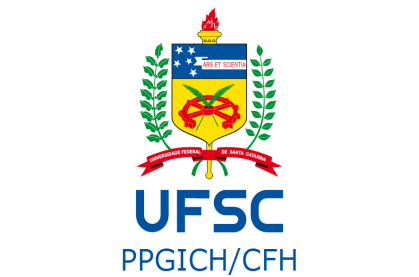 UNIVERSIDADE FEDERAL DE SANTA CATARINACENTRO DE FILOSOFIA E CIÊNCIAS HUMANASPROGRAMA DE PÓS-GRADUAÇÃO INTERDISCIPLINAR EM CIÊNCIAS HUMANAS - DOUTORADOCAMPUS UNIVERSITÁRIO REITOR JOÃO DAVID FERREIRA LIMA - TRINDADE CEP: 88.040-900 - FLORIANÓPOLIS – SCREQUERIMENTO DE INDICAÇÃO DE ORIENTADOR / COORIENTADORPor meio deste, venho solicitar aprovação por parte do Colegiado do Curso das indicações abaixo relacionadas para orientador e coorientador do meu trabalho de Tese de Doutorado, já com as respectivas concordâncias dos mesmos:*Caso o coorientador não seja professor da UFSC, deve-se entregar o “Formulário de Professor Externo” anexo a este pedido. Sem esses dados não é possível o cadastro no sistema acadêmico da UFSC.Nestes termos pede deferimento,Assinatura do requerente (doutorando): Assinatura do orientador:Assinatura do coorientador:Florianópolis, _______/______/_______Doutorando/a:Título do projeto:Nome do Orientador/a: Nome do Coorientador/a:Instituição do coorientado/a:Breve justificativa para a indicação ou mudança: